Городская Спартакиада по  Веселым  стартам среди  работников дошкольных образовательных учреждений г.Тюмени «Здоровая  нация».Здоровая нация – здоровая страна.Мы  ловкие, смелые, педагоги умелые.Любим  спортом  заниматьсяИ конечно же смеяться.Субботний  день, 2 декабря 2017год, на  базе  школы №94 прошла  городская Спартакиада по  Веселым  стартам среди  работников дошкольных образовательных учреждений г.Тюмени«Здоровая  нация».Цель – пропаганда занятий  физической культурой  и  спортом  среди  взрослого  населения, как  основного средства  укрепления здоровья и физического развития.14 сборных команд из ДОУ Центрального  района в  составе 8 человек вышли  на  старт.Командам  предстояло быстро, точно, без  ошибок и  штрафных очков выполнить 6 конкурсных заданий:1 «Настоящая  эстафета». 2 «Со  скакалкой».3 «Разложи  и  собери». 4 «Забеги  с  мячами».5 «Кенгуру». 6 «Командная». На  старт  вышли настоящий  спортсмены: здоровые,  умные, красивые, смелые, ловкие, готовые  бороться за  победу честно, открыто, бескорыстно.Одна  за  другой  команды стартуют  и  мощно  финишируют, уступая  места  следующим  командам. Собственным примером и энтузиазмом мы  зажигаем любовь к  спорту ЗОЖ у  наших воспитанников.Спортивный  азарт,  соревновательный  дух, поддержка болельщиков царили    в  зале. Атмосферу праздника, доброжелательности, взаимного  уважения  и  понимания почувствовали  все  участники соревнований. Сборные  команд  награждены грамотами, победители -  медалями.Мы  благодарим сборную команду д/с №167 в  составе:1.Петц Г.И., Новоселова Е.А., Моторина О.П., Шитова О.Е., Щеткова И.А., Рыбчинчук Т.С.,Орлова Е.В., Куйдина С.О. 

Желаем удачи  и дальнейших  побед в  спорте!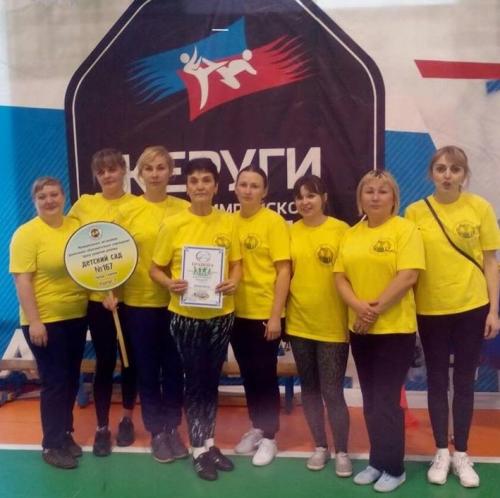 Мы  верим что,  полюбив  спорт, вы останетесь верны ему  на  всю  жизнь.Будь здоров, педагог!